＜ＪＡバンク中央アカデミー＞全国研修のご案内　（№1730、№1800）債権管理・回収実践研修　Ａ･Ｂ～　固定化債権の回収促進やＪＡ等に対する管理・回収指導のノウハウを学ぶ講座　～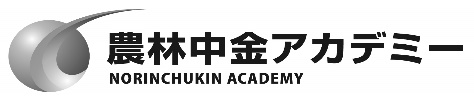 研修のねらい（こんな時）延滞債権の発生阻止と適切な管理による固定化の阻止そして固定化債権の整理・回収の促進は金融機関経営の重要な課題であることはいうまでもありません。　このため、信連・ＪＡ等の融資担当者や債権管理担当者にとっては、固定化債権管理・回収等への適切かつ迅速な取組みが常に求められています。本研修では、債権管理・回収の実務家（銀行出身、現在は、サービサーの顧問弁護士）を講師に、延滞発生時の初動対応、相殺・競売・差押えの実務、法的倒産手続等を学ぶことによって、固定化債権の回収促進やＪＡ等への指導能力の向上を図ることを目的としています。想定する受講対象者信連等の融資・審査部門で債権管理・回収を担当する職員の方ＪＡ等の指導・相談部門で債権管理・回収業務の指導を担当する職員の方弊社が開催する「債権管理・回収基礎研修」を受講済みもしくは同等の知識を有することを条件とします。考え方（研修の骨格）講師作成の事例問題をベースに資料や参考テキストを使いながら、①業態悪化から期限の利益喪失までの対応、②期限の利益喪失から法的整理までの対応（担保不動産の調査・処分等）、③法的整理（破産手続、民事再生等）、④相続の発生と債権の管理・回収 等につき、法務知識等を中心に学んでいただきます。また、債権・管理回収においては、法令・判例を調査することが必須であるため、判例付金融小六法の実務における使用方法も併せて学びます。関係者の声講師紹介○研修プログラム（予定）募集人員　　　定員　３６名※　応募人数が大幅に定員を上回った場合は、受講をお断り・調整する場合がありますので、予めご承知おきください。※　正式なご案内は、3週間前頃の送付となります。※　募集申込が10名未満の場合は、開催を中止する場合があります。参加費用（消費税込）オンライン研修の受講端末について農林中央金庫が配付したiPad端末等、ウェブ会議システム「Webex Meetings」が安定して利用できる環境をご準備ください。(スマホでの参加はご遠慮ください) 通信環境の良い場所で受講してください。通信速度は以下のサイトで測定できます。(参考)　USENのスピードテストサイト⇒https://speedtest.gate02.ne.jp/　　　　　　上記サイトの判定結果のうち「ビデオ会議」が「快適」だと比較的安定します。農林中央金庫が配布したiPadでは、上記サイトにアクセスできません。ドコモ回線(4G)を利用しているスマホ等を利用して測定してください。申込みの方法１２月３日（金）までに以下の方法でお申込みください。　以上セッション名内　　　　容講　師【１日目】　13:00　接続開始【１日目】　13:00　接続開始【１日目】　13:00　接続開始【１日目】　13:00　接続開始13:2013:3017:00事務連絡13:2013:3017:00＜開講＞〇業態の悪化○期限の利益喪失から法的整理まで・業態悪化の把握・業態悪化後の経営モニタリング・業態悪化から期限の利益喪失までの対応・期限の利益の喪失後の債権の管理・担保不動産の調査瀬戸講師13:2013:3017:00（終了）【２日目】　9:00　接続開始【２日目】　9:00　接続開始【２日目】　9:00　接続開始【２日目】　9:00　接続開始9:3012:0013:0017:00○期限の利益喪失から法的整理まで（つづき）・法的整理までの回収方法・担保不動産の処分（任意売却交渉）瀬戸講師9:3012:0013:0017:00○期限の利益喪失から法的整理まで（つづき）○法的整理・法的整理への道筋・法的整理の種類とその意味・破産手続について瀬戸講師9:3012:0013:0017:00（終了）瀬戸講師【３日目】　9:00　接続開始【３日目】　9:00　接続開始【３日目】　9:00　接続開始【３日目】　9:00　接続開始9:3012:0013:0015:30○法的整理（つづき）○相続の発生と債権の管理・回収・民事再生について・個人の法的整理について・相続発生時の対応・融資取引の相続の原則瀬戸講師9:3012:0013:0015:30○相続の発生と債権の管理・回収（つづき）・債務承継の方法・融資先の死亡が保証取引に与える影響・保証人が死亡した場合に融資取引に与える影響・融資先の死亡が物上保証取引に与える影響・物上保証人が死亡した場合に融資取引に与える影響 等　　瀬戸講師9:3012:0013:0015:30アンケート記入（15:40終了）Ａ班・Ｂ班備考受講料４２,７９０円教材費を含みます宿泊代－食事代－合計４２,７９０円お申込み申込方法信農連・１ＪＡ県ＪＡ「研修申込・履歴管理システム」によりお申込みください。農林中金本支店N-Styleより農林中金系統人材開発部へお申込みください。